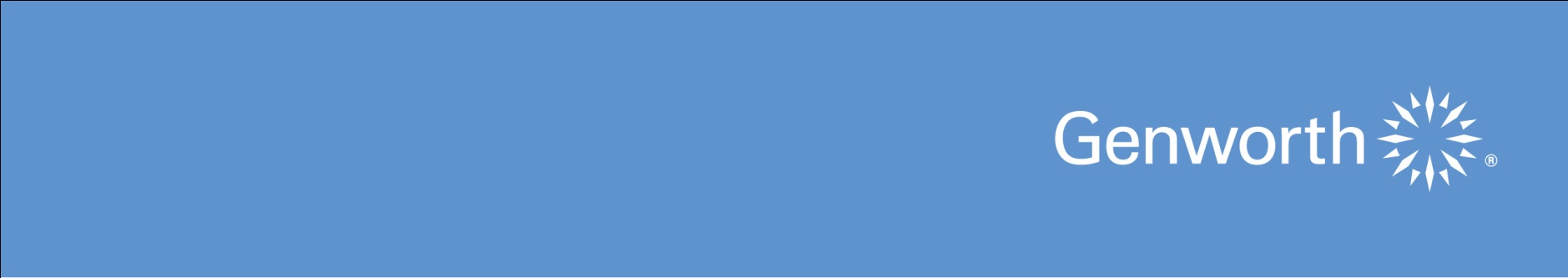 IT Development Program	Primary Locations: Richmond, VA; Lynchburg, VA;  Raleigh, NC
Potential Locations: London, England; Shannon, Ireland; Sydney, Australia; Rancho Cordova, CA; Pleasant Hill, CA; Waltham, MA
Position Start: Summer 2013

Summary: At Genworth, information technology is not just a function; it is the bloodline of our business. Our approach to technology provides the foundational capabilities necessary to deliver a broad range of global financial security products. To continue winning in the markets in which we compete, Genworth aims to attract energetic technologists who have the talent and vision to take our capabilities to the next level. The Information Technology Development Program does just that – welcomes individuals with strong technical and analytical skills to the Genworth family through a 24-month entry-level development program. During four challenging six-month rotational assignments, highly qualified individuals further develop their core technology and business skills through intense training and project leadership opportunities. Following completion of the program, individuals are strongly positioned to take the next step in their technology career path.

Individuals selected for the Information Technology Development Program (ITDP) will complete rotational assignments across the various Genworth business units and the information technology function. Partnering with leaders on infrastructure and application engineering projects, individuals will gain exposure and experience in vital business processes including new product information, sales force effectiveness, social media, web architecture, and the delivery of world-class innovative technology solutions.
In addition to challenging assignments, individuals will develop through mentoring relationships, networking opportunities with high-caliber peers, and intense classroom training and distance learning. These opportunities include two intense month-long boot camps focused on building and honing key advanced information technology skills. Concepts covered include Infrastructure Management, Application Engineering, Data Warehousing, and process improvement methodologies (LEAN and Six Sigma).

Basic Qualifications:• Pursuing a Bachelor Degree or recent graduate with a degree in Computer Science, Engineering (Computer, Systems, Electrical), Computer/Management Information Systems
• Academic excellence
• Strong analytical ability
• Proven leadership and interpersonal skills
• Team player
• Change orientation
• Demonstrated integrity
• Strong communication skills
Preferred Qualifications:
• Understanding of business concepts/strategy
• Relevant internship/co-op experience
• Multiple language skills
• Geographic mobility
• Global work/living experienceTo Apply:You must apply to both the Genworth website as well as your university’s career center. To locate this posting, go to Genworth's website at www.genworth.com/employment, click apply online, and enter HQ14449 into the “Requisition” field. (Be sure to choose your university as the source.)TestimonialsJay, ITDP MemberI worked with the Mortgage Insurance Canada business for my 3rd rotation in Ontario, Canada. My primary task was to benchmark all of their core applications and enhance their performance.  I was able to successfully benchmark all of their application and make many key recommendations, which enhanced the application processing time tremendously.  All the data that was collected to complete the assignment was also used to ensure quality of service after moving the core applications to the new data center.  My work helped the business ensure that our customer applications were being processed in a timely and effective manner.  I learned a lot about how Genworth makes money and how all the different business segments work together.  This role was a once in a lifetime opportunity.Alex, ITDP MemberMy last rotation was with End User Services where I managed the implementation and deployment of two separate mobile device management solutions. One system allowed employees to access corporate email/calendar on their personal device in a secure environment. The other solution allows Genworth to manage company owned iPhones and iPads to secure them, allow Wi-Fi access, and deploy apps automatically. The first solution saves Genworth money by reducing the amount of devices that Genworth has to purchase for employees and the service cost for each device. The second solution helps Genworth better protect corporate and customer data. John, ITDP MemberThe European Data Center service-provider transition rotation in Shannon, Ireland was the most challenging and rewarding experience as a Development Program member.  I was responsible for making high-impact decisions that challenged my technical, interpersonal, and business skills.Alisha, ITDP Member
When I was providing production support for Genworth’s Enterprise Wide Disbursements application, there was an issue with a missing payment file. As soon as the problem was identified, I successfully coordinated a special run of the application with the various stakeholders involved, in order to get the payments out in a timely manner.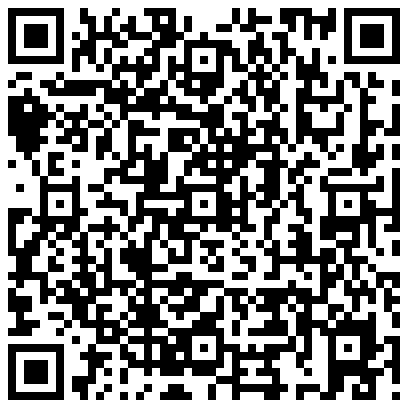 